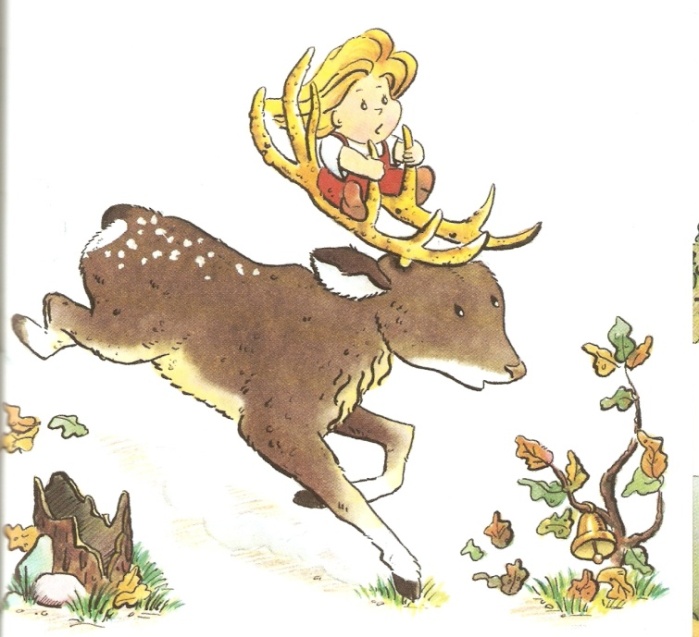 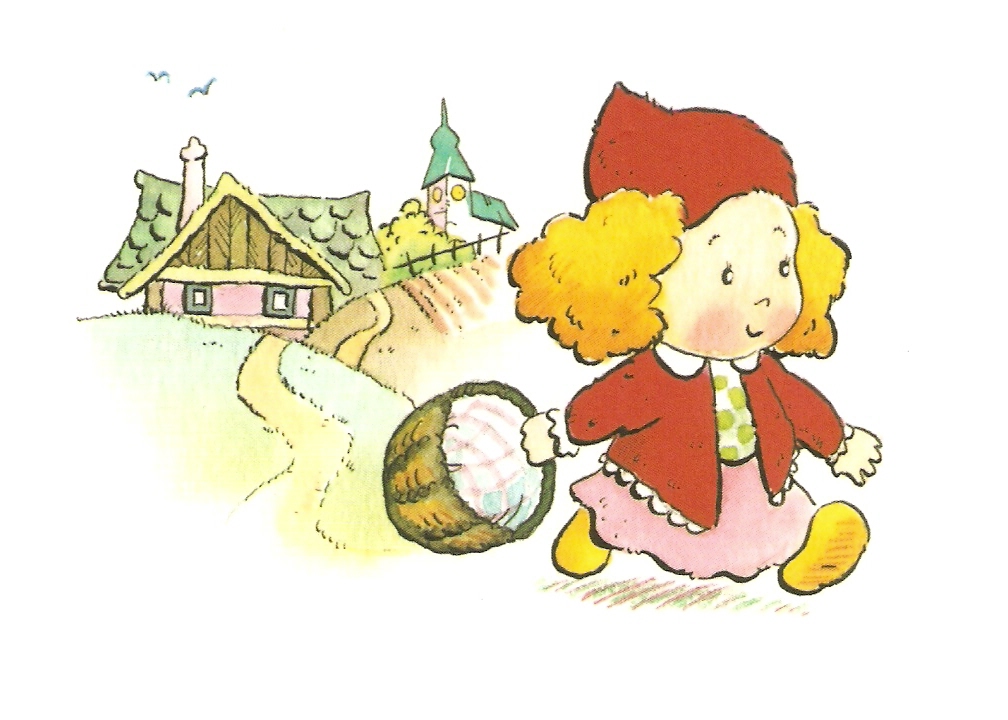                                                                                                                           POZOR! Na trasu pouštíme pouze do 15 hod 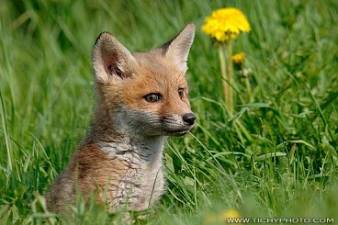                                                                                                                                                                                    VSTUPNÉ DOBROVOLNÉ